            Руководителям            подведомственных учреждений            (по списку)            Уведомление о проведении проверкиВ соответствии с Регламентом осуществления комитетом по социальной защите населения Ленинградской области ведомственного контроля за соблюдением требований Федерального закона от 18.07.2011 года № 223-ФЗ «О закупках товаров, работ, услуг отдельными видами юридических лиц» (далее-Федеральный закон 223-ФЗ) и иных принятых в соответствии с ним нормативных правовых актов Российской Федерации, утвержденного распоряжением комитета по социальной защите населения Ленинградской области  (далее – комитет) от 27.09.2019 г. № 2799 (с изменениями),  уведомляю о проведении проверки.  Проверка проводится на основании годового плана ведомственного контроля на 2021 год комитета за соблюдением требований Федерального закона 223-ФЗ и иных принятых в соответствии с ним нормативных правовых актов Российской Федерации в отношении подведомственных комитету государственных учреждений, утвержденного распоряжением комитета  от 14.12.2020г. № 813.Для проведения проверки прошу ЛОГБУ «Вознесенский ДИ», ЛОГБУ «ЛО МРЦ», «ЛОГБУ «Тихвинский ДИ» направить документы (информацию), необходимые для проведения проверки по электронной почте на адрес: kravchenko@kszn.lenreg.ru в срок до 12.10.2021 года,ЛОГБУ «Лужский ПНИ» и ЛОГБУ «Волховский ПНИ» в срок до 15.11.2021 года.Приложение: на  1 л. в 1 экз.Председатель комитета                                                                                                А. ТолмачеваИсп. Киселева Е.А.(812) 539-46-09kiseleva@kszn.lenreg.ru Приложение 1Реестр конкурентных закупок товаров, работ, услуг за 2019 годРеестр конкурентных закупок товаров, работ, услуг за 2020 годРеестр конкурентных закупок товаров, работ, услуг за январь - июнь 2021 год (ЛОГБУ «Волховский ПНИ», ЛОГБУ «Лужский ПНИ»)Реестр конкурентных закупок товаров, работ, услуг за январь - сентябрь 2021 год (ЛОГБУ «Вознесенский ДИ», ЛОГБУ «ЛО МРЦ», «ЛОГБУ «Тихвинский ДИ»)Приложение 2Реестр неконкурентных закупок товаров, работ, услуг за 2019 годРеестр неконкурентных закупок товаров, работ, услуг за 2020 годРеестр неконкурентных закупок товаров, работ, услуг за январь - июнь 2021 год(ЛОГБУ «Волховский ПНИ», ЛОГБУ «Лужский ПНИ»)Реестр неконкурентных закупок товаров, работ, услуг за январь - сентябрь 2021 год (ЛОГБУ «Вознесенский ДИ», ЛОГБУ «ЛО МРЦ», «ЛОГБУ «Тихвинский ДИ»)КОМИТЕТ 
ПО СОЦИАЛЬНОЙ ЗАЩИТЕ НАСЕЛЕНИЯ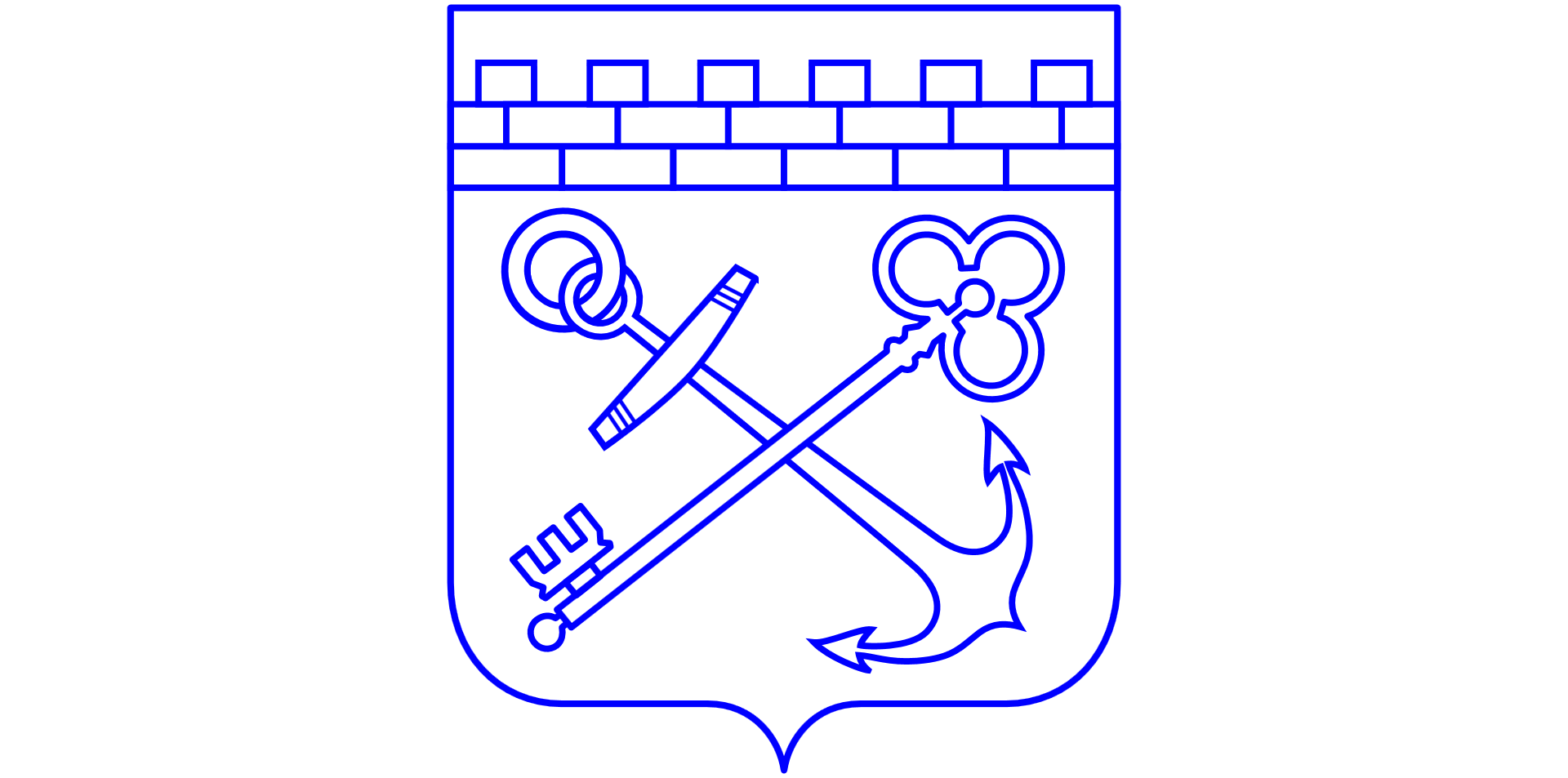 ЛЕНИНГРАДСКОЙ ОБЛАСТИ191124, Санкт-Петербург, ул. Лафонская, д. 6а 
Тел.:(812) 539-46-46; факс: (812) 539-46-09E-mail: ktszn@lenreg.ru____________________ № ____________________На № ________________ от ___________________Предмет проверкиСоблюдение при осуществлении закупок требований Федерального закона № 223-ФЗ и иных нормативных правовых актов.Соблюдение при осуществлении закупок требований Федерального закона № 223-ФЗ и иных нормативных правовых актов.Проверяемый период 2019-2020, январь-сентябрь 2021 2019-2020, январь-сентябрь 2021Вид проверки документарнаядокументарнаяСрок проведения проверки:ЛОГБУ «Вознесенский ДИ»с 13.10.2021, но не позднее 18.10.2021Срок проведения проверки:ЛОГБУ «ЛО МРЦ»»с 19.10.2021, но не позднее 22.10.2021Срок проведения проверки:ЛОГБУ «Тихвинский ДИ»с 29.10.2021, но не позднее 03.11.2021Проверяемый период2019-2020, январь-июнь  20212019-2020, январь-июнь  2021Срок проведения проверки:ЛОГБУ «Лужский ПНИ»с 22.11.2021, но не позднее 26.11.2021Срок проведения проверки:ЛОГБУ «Волховский ПНИ»с 24.12.2021, но не позднее 29.12.2021Уполномоченное лицо на проведение проверкиКравченко Денис Николаевич – консультант контрольно-ревизионного сектора отдела экономического анализа, бюджетного планирования и контроля.Кравченко Денис Николаевич – консультант контрольно-ревизионного сектора отдела экономического анализа, бюджетного планирования и контроля.№Наименование документа (информации)Срок, форма, способ и место (адрес) предоставления1.Утвержденное положение о закупке, изменения, вносимые в положение, размещенные в единой информационной сети.  Ссылки на размещение в единой информационной сети:-положения о закупке и изменения;-планы закупок товаров (работ, услуг) на 2019 -2021 год;-планы закупок инновационной продукции, высокотехнологичной продукции и лекарств.  2План  закупки товаров (работ, услуг) на 2019- 2021 годы.План закупок инновационной продукции, высокотехнологичной продукции и лекарств. Ссылки на размещение в единой информационной сети:-положения о закупке и изменения;-планы закупок товаров (работ, услуг) на 2019 -2021 год;-планы закупок инновационной продукции, высокотехнологичной продукции и лекарств.  3.Положение о комиссии по осуществлению конкурентных закупок, списочный состав, регламент/инструкцию должного(х) лица (лиц), осуществляющего (их) закупки в рамках Федерального закона № 223-ФЗ, трудовой(ые) договор(ы), приказ(ы) о назначении.Отсканированные копии документов. 4.Реестр конкурентных закупок  за 2019,2020 годы и 1 полугодие 2021 года, 9 месяцев 2021 года по форме согласно приложению 1.Отсканированные копии реестров, реестры в формате excel.ВАЖНО при предоставлении реестров необходимо учитывать показатели отчетных форм 737 за 2019, 2020 года,1 полугодие 2021 года и 9 месяцев 2021 года в целом. 5.Реестр неконкурентных закупок за 2019,2020 годы и 1 полугодие 2021 года, 9 месяцев 2021 года по форме согласно приложению 2.Отсканированные копии реестров, реестры в формате excel.ВАЖНО при предоставлении реестров необходимо учитывать показатели отчетных форм 737 за 2019, 2020 года,1 полугодие 2021 года и 9 месяцев 2021 года в целом. Реестровый номер извещенияНаименование закупкиСпособ размещения закупкиНМЦКПривлечение СМПНомер договора датадоговораДатадоговораЦена договораСрок поставки товаров, выполнения работ, оказания услугНомер  и дата документа об исполненииРеестровый номер извещенияНаименование закупкиСпособ размещения закупкиНМЦКПривлечение СМПНомер договора Дата договораЦена договораСрок поставки товаров, выполнения работ, оказания услугНомер  и дата документа об исполненииРеестровый номер извещенияНаименование закупкиСпособ размещения закупкиНМЦКПривлечение СМПНомер договора Дата договораЦена договораСрок поставки товаров, выполнения работ, оказания услугНомер  и дата документа об исполненииРеестровый номер извещенияНаименование закупкиСпособ размещения закупкиНМЦКПривлечение СМПНомер договора Дата договораЦена договораСрок поставки товаров, выполнения работ, оказания услугНомер  и дата документа об исполнении№ п/пНаименование закупкиУказать в соответствии с каким пунктом раздела Положения о закупке проводилась закупка с единственным поставщикомНомер договора Дата договораНаименование поставщика, исполнителя, подрядчикаЦена договораСрок поставки товаров, выполнения работ, оказания услугНомер  и дата документа об исполнении№ п/пНаименование закупкиУказать в соответствии с каким пунктом раздела Положения о закупке проводилась закупка с единственным поставщикомНомер договора Дата договораНаименование поставщика, исполнителя, подрядчикаЦена договораСрок поставки товаров, выполнения работ, оказания услугНомер  и дата документа об исполнении№ п/пНаименование закупкиУказать в соответствии с каким пунктом раздела Положения о закупке проводилась закупка с единственным поставщикомНомер договора Дата договораНаименование поставщика, исполнителя, подрядчикаЦена договораСрок поставки товаров, выполнения работ, оказания услугНомер  и дата документа об исполненииРеестровый номер извещенияНаименование закупкиСпособ размещения закупкиНМЦКПривлечение СМПНомер договора Дата договораЦена договораСрок поставки товаров, выполнения работ, оказания услугНомер  и дата документа об исполнении